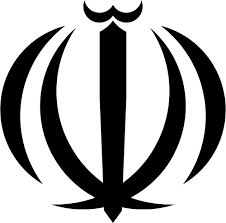 ریاست جمهوریسازمان برنامه و بودجه کشورسازمان مدیریت و برنامه ریزی آذربایجان غربیکارگروه آموزش، پژوهش، فناوری و نوآوری استانگروه کاری فناوری، نوآوری و تجاریسازیدرخواست برای ارائه پیشنهاد (RFP) طرح توسعه فناوریعنوان اولویت توسعه فناوری...................دستگاه اجرایی درخواست کننده.....................تاریخ ارائه درخواست: ........مدت زمان پیشنهادی برای اجرای طرح: ...........کد RFPعنوان طرحعنوان طرحعنوان طرحماهیت طرحمطالعاتی                 آزمایشگاهی                     میدانی                   توسعه فناوری               محصول نهایی پروژهگزارش            ساخت نمونه محصول                  نرم افزار                  فناوری بیان مسالهتشریح وضعیت موجود، بیان مشکل، سابقه موضوعی و ضرورت اجرای پروژه اهداف طرحاهداف اصلی و فرعی اجرای طرحنتایج مورد انتظارنتایج و دستاوردهای پیش بینی شده و مورد انتظار از اجرای پروژهشرح خدمات درخواستیتوصیف کامل نوع خدمات درخواستی، معیارهای ارزیابی و محدودیت‌های اجرا نام و نام خانوادگی تهیه کنندهامضاءنام و نام خانوادگی تأیید کنندهامضاء